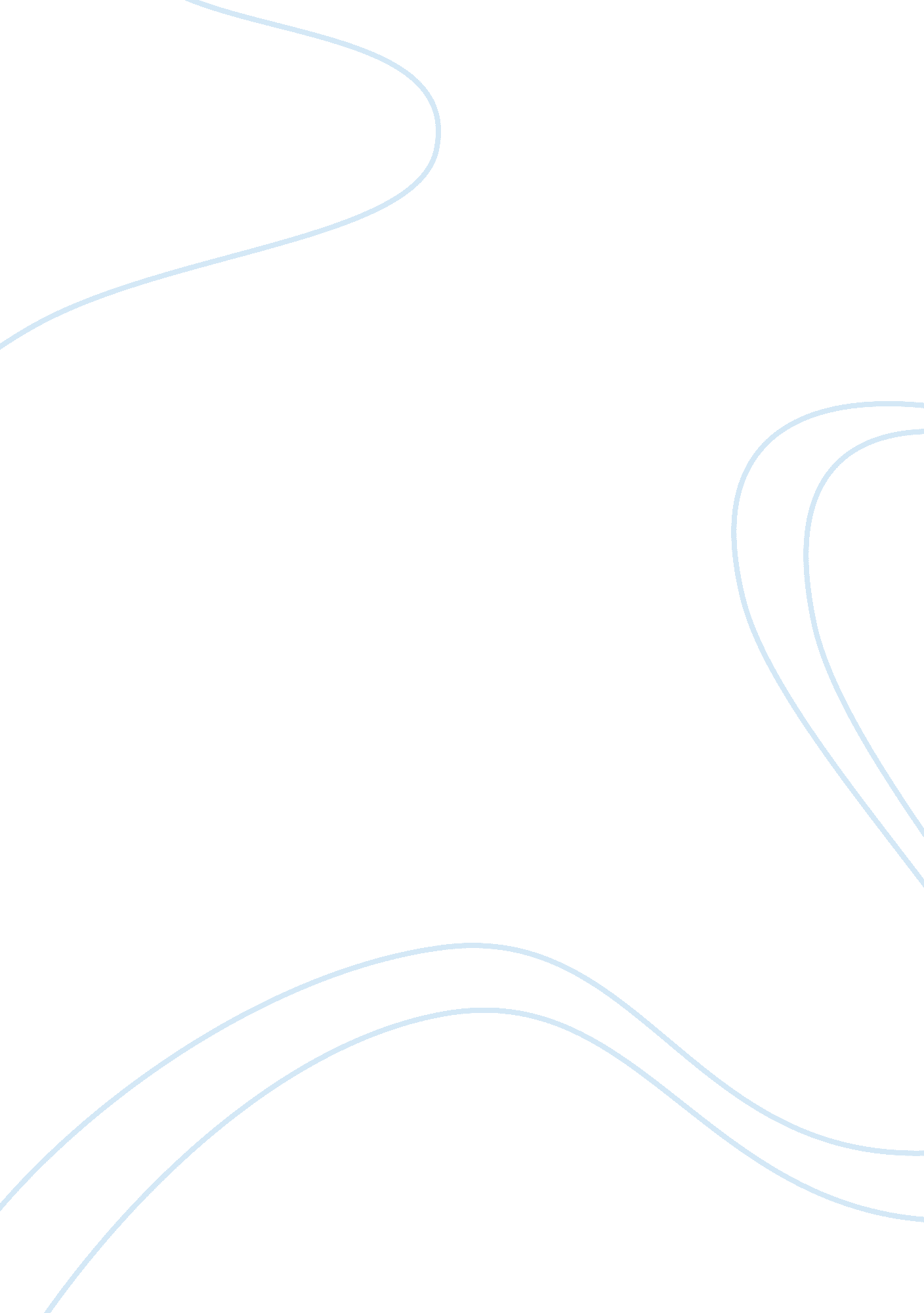 Analysis of once upon a time in america essay sampleLiterature, Russian Literature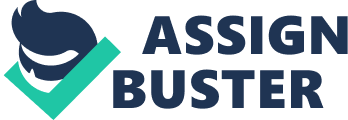 Some time ago in America an extraordinary film on a few levels was created. Its length and its immaculate consideration regarding period detail give it the vibe of an epic. Once upon a time in America analysis helps to understand that be that as it may, at its heart, it is the narrative of one man’s voyage through life, and the value he’s paid for the decisions he made en route. Despite the fact that his age is never determined, Noodles (Robert De Niro) probably been conceived soon after the turn of the century, making him around 30 when we initially meet him in the opium nook underneath the Chinese theater. We know he is a chased man, and by the looks of things, he is likewise a spooky man… still youthful, yet without vibrancy. He isn’t only hanging out from hooligans, Noodles is hanging out from life itself… lost in a druggy cloudiness of nothingness. In any case, he can’t generally escape the past, as we see when a ringing phone signs his memory and we are given a look at the occasions that drove him to look for this shelter. It’s anything but difficult to perceive any reason why this film spooked the dispersion staff at Warner Bros. Its pace is drowsy, its structure labyrinthine, its hero especially hostile to brave, and its story uncertain and light on determination or fulfillment. To the anxious watcher, it may appear to be a trivial or confounding yawner. Be that as it may, Leone contributes his story with an abundance of resounding mind-sets and minutes on the off chance that you keep your eyes open and your mind sharp. The structure itself is justified regardless of the cost of affirmation (or rental, by and large). Leone starts his story in the center, slides into the future, at that point jumps in reverse to the inaccessible past… seen through the eyes of the maturing Noodles as he comes back to the area he fled 35 years sooner as that chased and frequented grown-up. The changes are visual and aural, Leone’s directorial authority ringing through them like the phone that bothers and bothers at Noodles and lights his memory in that opium lair. At the point when the last demonstration comes full circle in the disclosure of who has summoned old Noodles back to New York and why, it’s entrancing to see the level of quiet with which he approaches the occasion. The severity and vindictiveness have been depleted from him, and the gigantic weight of his blame and regret have been lifted from his shoulders. The content is magnificent in this scene, since Noodles never breaks the figment and recognizes reality of his host’s character. It’s nearly as though he should keep Max dead with a specific end goal to avoid him as much as possible. He can state no. At long last. Also, be secure in the learning that this decision mirrors his honest to goodness want to put the past to rest and to live by the code he’s dependably had within him, yet had to this point did not have the strength to utilize. It’s an intriguing triumph for such a lost soul, since his outcast and confinement have conveyed him to himself… that self that Deborah could see taking cover behind the scruffy punk. Knowledge and clearness are at long last his, however maybe past the point of no return for fulfillment past the peace that it conveys to him as his days diminish. There is a minute amid this last scene with Max that is unbelievably contacting. It’s the look in Noodles’ eyes when Max hauls out the watch that assumed such a noteworthy part in their first gathering. What’s passed between them is all there, and De Niro’s restriction makes it unfathomably piercing. Who may they have been whether they hadn’t enabled themselves to be crashed by their apprehensions and wants, and their franticness to transcend their conditions and take control of the world they possessed? Furthermore, how lost 
would they say they are? Is it past the point of no return? Not by any means, since Max’s emphasis on dragging Noodles back to New York may start as a narrow minded move, however in reasonable terms it is a type of freedom and exculpation for his beloved companion. By uncovering the actualities behind the profundity of his selling out, he sets Noodles free from his past to the degree that would ever be conceivable. What’s more, by offering him a possibility at exact retribution, he gives Noodles the chance to pardon and leave. By one means or another, adoration perseveres. What’s more, carrying on of adoration recovers. The completion of Once Upon a Time in America is stunning, on the grounds that it conveys us back full-hover to the starting, which is really the center. The level of uncertainty contained in the last shot is bewildering, in light of the fact that it gives a plenty of conceivable translations. With a story like this present, it’s significantly more fascinating and fulfilling than some other consummation possible. Since we’ve entered Noodles’ reality and story through the entrance of his brain, there’s no telling what this last shot means. Is the “ future” part of the story a build of his creative ability? A demonstration of repentance (loss of cash, oust, and so forth.) trailed by determination and reclamation and the fixing of his culpability in the demise of Max? Is it his envisioned future… the one he wants to survive? Or on the other hand is that last shot basically characteristic existing apart from everything else when the medication kicks in and hauls him out of the world he has made, giving him alleviation and peace, anyway false? Or on the other hand is it the minute when he understands that- – with Max and the others dead- – he is at last free of that life, and a (probably) affluent free man, to boot? This is, all things considered, a shot that would go before his disclosure of the vacant bag in the locker.. It’s nearly as though he ridicules the plain thought of grasping humankind, or passing on cognizance through a conveniently settled story on film. References: Once Upon a Time in America (1984) – IMDb Once Upon a Time in America – Wikipedia Once upon a time in America | Power Line 